SZKOŁA PODSTAWOWA  Z ODDZIAŁAMI INTEGRACYJNYMI NR 330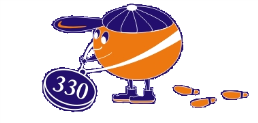 IM.NAUCZYCIELI TAJNEGO NAUCZANIA02-796 Warszawa, ul. Mandarynki 1Tel.: 22 259 40 80sp330.ursynow.warszawa.pl, e-mail: sp330@eduwarszawa.plZałącznik nr 1
do Zarządzenia Dyrektora Szkoły Podstawowej nr 330w Warszawie nr 8/2023KARTA ZGŁOSZENIA DZIECKA DO ŚWIETLICYw roku szkolnym 2023/24Imię i nazwisko dziecka………………………………………………………………………................Klasa………………Imiona i nazwiska rodziców (prawnych opiekunów)…………………………….................................					………………………………………………….Telefon kontaktowy do matki dziecka ………………………………………………………...............Telefon kontaktowy do ojca dziecka …………………………………………………………..............Telefon do osoby upoważnionej w przypadku niemożliwości kontaktu z rodzicami/prawnymi opiekunami……………………………………………………………………………………..............Dane niezbędne do sprawowania prawidłowej opieki nad dzieckiem, tym dotyczące stanu zdrowia.………………………………………………………………………………………………..…………………………………………………………………………………………………………........................Informacja o specjalnych potrzebach, w szczególności wynikających z niepełnosprawności, niedostosowania społecznego lub zagrożenia niedostosowaniem społecznym……………….........................................................
...............................................................................................................................................................................
...............................................................................................................................................................................Zainteresowania……………………………………………………………………………………….………...…………………………………………………………………………………………………...........................…………………………………………………………………………………………………………...............
Czas przewidywanej obecności dziecka w świetlicy w poszczególne dni tygodnia:Poniedziałek w godzinach: ……………………………………………………………………..Wtorek w godzinach: …………………………………………………………………………...Środa w godzinach:  ……………………………………………………...…………………….Czwartek w godzinach:  ………………………………………………………………………..Piątek w godzinach:   …………………………………………………………………………..
Rodzice/prawni opiekunowie są zobowiązani bezwzględnie i bez wezwania do aktualizacji danych osobowych. Rodzice/prawni opiekunowie biorą prawną odpowiedzialność za składane oświadczenia 
i podanie danych zawartych w karcie zgłoszenia dziecka do świetlicy.
Czytelny podpis rodziców/prawnych opiekunów:						matka…………………………………………						       ojciec…………………………………………
 Wyrażam zgodę na odbiór mojego dziecka …………………………………………., klasa ………przez osoby wymienione w poniższej:………………………………………………………………………………………………………………………………………………………………………………………………………………………………………………………………………………………………………………………………………………………………………………………………………………………………………………………………………………………………Oświadczam, że biorę pełną odpowiedzialność za bezpieczeństwo mojego dziecka po jego wyjściu ze szkoły pod opieką w/w osób.Czytelny podpis rodziców/prawnych opiekunów:
matka……………………………………….      
ojciec………………………………………Oświadczam, że zapoznałam /em się z zasadami funkcjonowania świetlicy zamieszczonymi na stronie szkoły i zobowiązuję się do ich przestrzegania.      matka…………………………………………						       ojciec…………………………………………Wyrażam  zgodę na jednoosobowe podejmowanie decyzji o jednorazowym wyjściu  mojego dziecka ze świetlicy przez jego matkę /prawnego opiekuna*ojciec…………………………………………Wyrażam  zgodę na jednoosobowe podejmowanie decyzji o jednorazowym wyjściu  mojego dziecka ze świetlicy przez jego ojca /prawnego opiekuna*    matka…………………………………………*niepotrzebne skreślićOŚWIADCZENIEOświadczam, że brak podpisu drugiego z rodziców wynika z powodu:……………………………………………………………………………………………………………………………………………………………………………………………………………………………………………………………………………………………………………………………… Wiarygodność podanych danych potwierdzam własnoręcznym podpisem. Czytelny podpis osoby składającej oświadczenie……………………………………………….